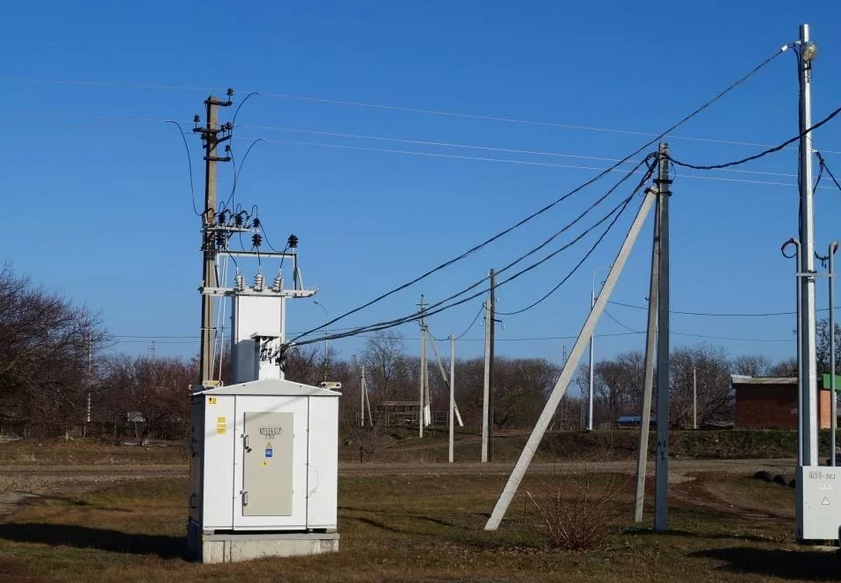 ПАМЯТКАПОРЯДОК ТЕХНОЛОГИЧЕСКОГО ПРИСОЕДИНЕНИЯ ЭНЕРГОПРИНИМАЮЩИХ УСТРОЙСТВ ФИЗИЧЕСКИХ ЛИЦ К ЭЛЕКТРИЧЕСКИМ СЕТЯМ (до 15 кВт)2018 годПравовое регулирование технологического подключения:             Порядок технологического присоединения   энергопринимающих устройств потребителей электрической энергии к электрическим сетям регулируется Правилами технологического присоединения, утвержденными  Постановлением Правительства РФ от 27.12.2004 №861         Федеральный закон от 26.03.2003 №35-ФЗ «Об электроэнергетике»К кому можно обратиться с заявлением о подключении?Заявка на технологическое присоединение подается  в сетевую организацию, объекты электросетевого хозяйства которой расположены на НАИМЕНЬШЕМ РАССТОЯНИИ  от границ участка заявителя. Наименьшее расстояние – это минимальное расстояние, измеряемое по прямой линии от границы участка (нахождения энергопринимающих устройств) заявителя до ближайшего объекта электрической сети (опора линий электропередач, кабельная линия, распределительное устройство, подстанция), имеющего указанный в заявке класс напряжения.В случае если на расстоянии менее  300 метров от границ участка заявителя находятся объекты сетевого хозяйства нескольких сетевых организаций, заявитель может направить заявку в  ЛЮБУЮ ИЗ ОРГАНИЗАЦИЙ. Подача в отношении одних и тех же энергопринимающих устройств одновременно 2-х и более заявок в разные сетевые организации не допускается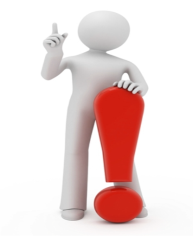 Как подать заявку на технологическое подключение?Заявка может быть подана лично, направлена почтой или подана через сайт сетевой организации.В заявке указываются: - фамилия, имя и отчество заявителя, серия, номер и дата выдачи паспорта или иного документа, удостоверяющего личность в соответствии с законодательством Российской Федерации;- место жительства заявителя;- наименование и место нахождения энергопринимающих устройств, которые необходимо присоединить к электрическим сетям сетевой организации;- сроки проектирования и поэтапного введения в эксплуатацию энергопринимающих устройств (в том числе по этапам и очередям);- наименование субъекта розничного рынка, с которым заявитель намеревается заключить договор, обеспечивающий продажу электрической энергии (мощности) на розничном рынке, и вид такого договора (договор энергоснабжения или купли-продажи (поставки) электрической энергии (мощности));- запрашиваемая максимальная мощность энергопринимающих устройств заявителя.К заявке  прикладываются следующие документы:- план расположения энергопринимающих устройств;- копия документа, подтверждающего право собственности или иное предусмотренное законом основание на объект капитального строительства и (или) земельный участок;- перечень и мощность энергопринимающих устройств, которые могут быть присоединены к устройствам противоаварийной и режимной автоматики;- подписанный заявителем проект договора энергоснабжения (купли-продажи (поставки) электрической энергии (мощности) или протокол разногласий к проекту договора (представляется по желанию).Сетевая организация не вправе требовать от Вас представления сведений и документов, не предусмотренных действующим законодательствомСроки рассмотрения заявки и направления договора о подключенииВ эти сроки сетевая организация обязана направить Вам проект договора о технологическом присоединении и технические условия. Подписанный с Вашей стороны договор следует направить в сетевую организацию. С момента поступления подписанного Вами договора в сетевую организацию договор считается заключенным, и начинают исчисляться сроки для выполнения технологического подключения. При нарушении сроков Вы вправе обратиться в антимонопольный орган с жалобой на сетевую организациюСколько стоит технологическое присоединение?Разграничение ответственности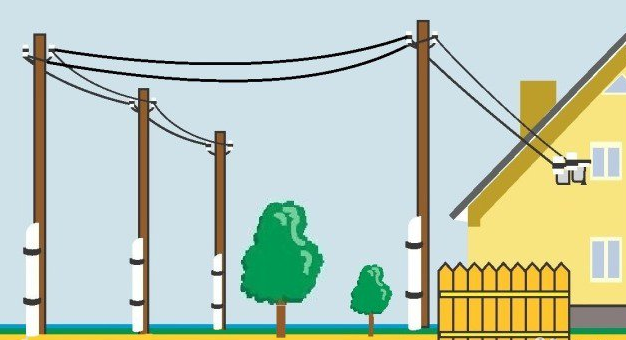      За пределами границ земельного участка     мероприятия выполняет сетевая организацияЗаявители несут балансовую и эксплуатационную ответственность в границах своего участка, до границ участка заявителя ответственность несет сетевая организация, если иное не установлено соглашением между сетевой организацией и заявителем, заключенным на основании   обращения заявителя  в сетевую организацию.В технических условиях и в договоре о технологическом присоединении указываются мероприятия, которые обязана выполнить сетевая организация, и мероприятия, которые обязан выполнить заявитель.Вы обязаны  в письменном виде  уведомить сетевую организацию о выполнении  технических условий. Сетевая организация обязана в срок, не превышающий 10 дней со дня получения уведомления, осуществить проверку и в день проверки составить акт  о выполнении технических условий.Какой срок установлен для подключения объекта к электрическим сетям?Срок подключения составляет: 4 месяца – если не требуется выполнять работы, включенные либо подлежащие включению в инвестиционную программу сетевой организации;6 месяцев – если требуется выполнение таких работДокументы, подтверждающие факт технологического присоединения:технические условия;акт об осуществлении технологического присоединения;акт разграничения балансовой принадлежности электросетей;акт разграничения эксплуатационной ответственности сторон.Эти документы должны быть у Вас после завершения технологического подключения, составляются сетевой организацией БЕСПЛАТНО.Основные нарушения со стороны сетевых организаций:- нарушение срока рассмотрения заявки и направления проекта   договора, нарушение иных сроков по мероприятиям, предусмотренным Правилами;- неправильное установление точки подключения;- возложение на заявителя обязательств по выполнению  действий (работ) за пределами границ его земельного участка;- навязывание невыгодных условий договора, в том числе не предусмотренных Правилами;- неправомерный отказ от заключения договора;- требование о предоставлении документов, не предусмотренных Правилами;- необоснованное увеличение размера платы за подключение.В случае нарушения сетевой организацией Правил технологического подключения Вы вправе обратиться с жалобой в антимонопольную службуСрок подключения может быть нарушен и по вине Заявителя (гражданина). Это может быть в следующих случаях: заявитель не направил в адрес сетевой организации уведомление о выполнении им мероприятий, предусмотренных техническими условиями, в том числе уведомление об устранении замечаний, полученных по результатам проверки выполнения технических условий; заявитель уклоняется от проведения проверки выполнения технических условий, в том числе от проведения повторного осмотра энергопринимающего устройства после устранения замечаний;заявитель не устранил замечания, выявленные в результате проведения проверки выполнения технических условий;заявитель ненадлежащим образом исполнил обязательства по внесению платы за технологическое присоединение.Управление Федеральной антимонопольной службы по Удмуртской Республикег.Ижевск, ул.Ухтомского, д.24,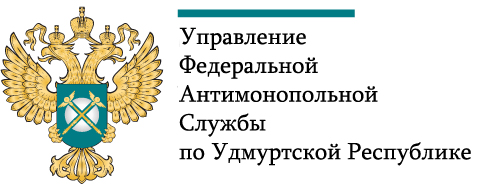 ©Удмуртское УФАС России 2018г.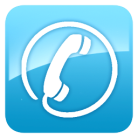 57-22-50, факс 57-22-60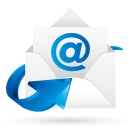 to18@fas.gov.ru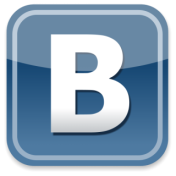 vk.com/ufas18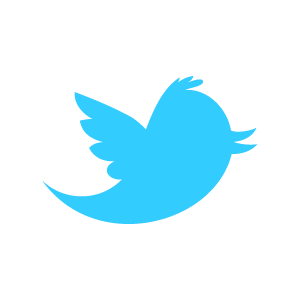 twitter.com/ufas18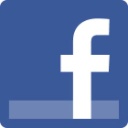 fb.com/udmufas